Информация по результатам проведенияреспубликанской Недели психологии в 2021 – 2022 учебном годуНазвание ОУ МБОУ «Школа №29 г.Донецка»ФИО педагога-психолога Павленко Рената ШамильевнаРезультаты проведенной Недели психологииФотоочет и/или презентация (фотографии с указанием мероприятия):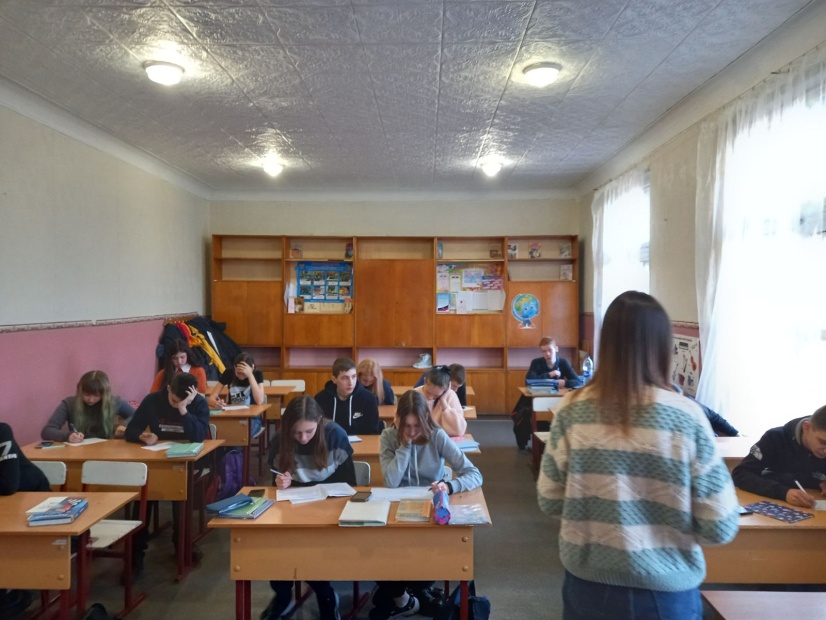 Диагностика коммуникативного контроля, 8 класс, 29.11.2021г.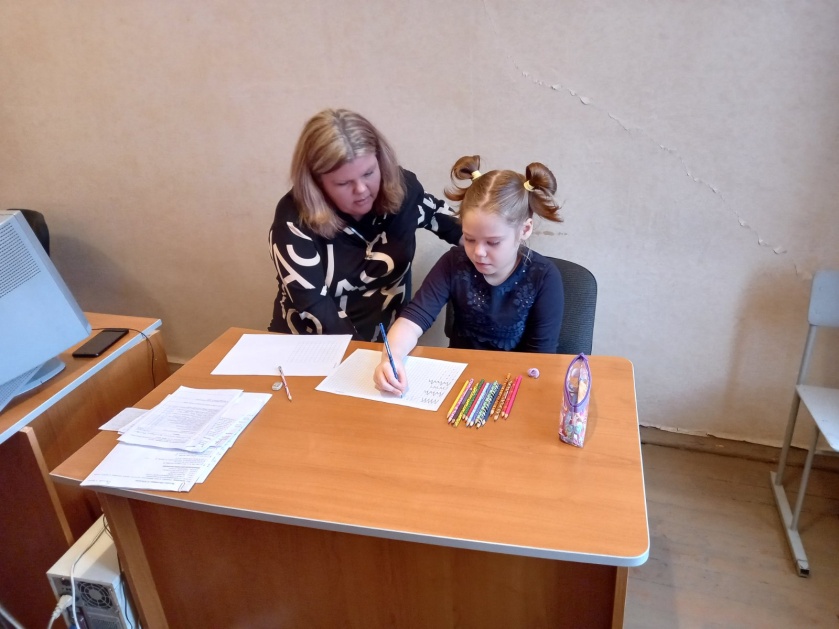 Адаптация к условиям МБОУ ребенка индивидуальной формы обучения, 1 класс, 30.11.2021г.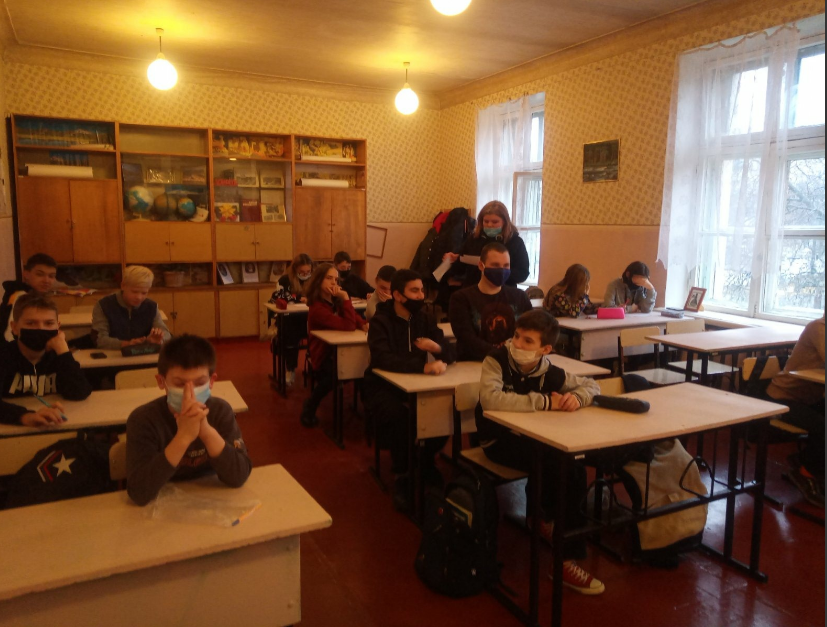 Диагностика коммуникативного контроля, 7 класс, 01.12.2021г.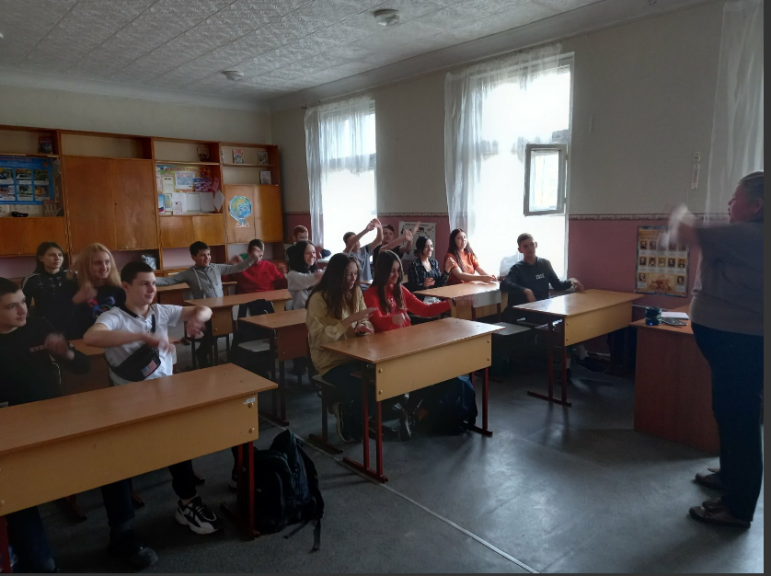 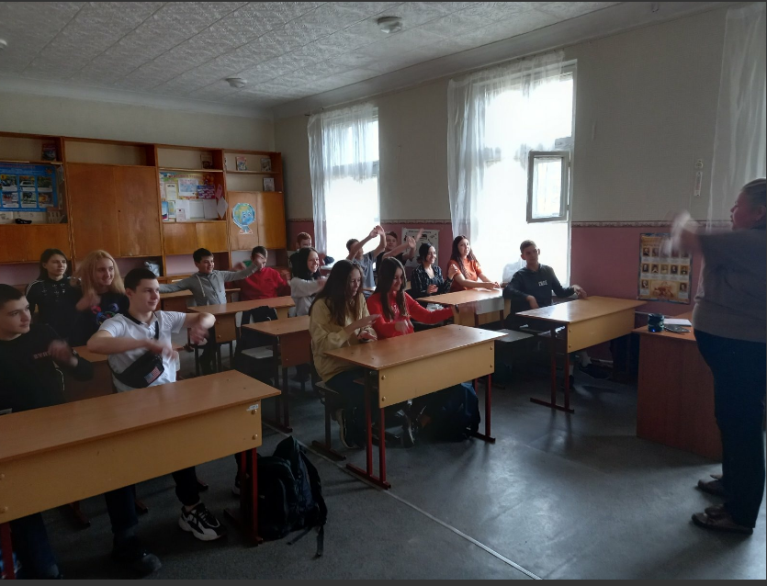 Развивающее занятие «Релаксационные упражнения», 9 класс, 01.12.2021г.Краткий самоанализ:Ваши общие впечатления от проведения Недели Для Психологической службы МБОУ важно, что мероприятия, запланированные на неделю, охватывают наибольшее количество школьников, родителей /законных представителей, педагогов и почти не затрагивают учебно – воспитательный процесс. Также очень важна общая психологическая атмосфера. В общешкольных мероприятиях могут принять участие не только учащиеся школы, но и педагоги, родители, а также все работники школы.Какие мероприятия, по Вашему мнению, прошли наиболее успешно?Все мероприятия, запланированные в рамках Недели психологии, прошли на достаточном уровне. Наиболее успешно, на мой взгляд всегда проходят мероприятия в игровой форме для обучающихся, где у детей есть возможность активно взаимодействовать между собой; а также обсуждение с родителями, когда родители могут выссказать свои рекомендации, критику и пр. результаты диагностирования  очень важны для классных руководителей и для учителей-предметников, так как могут выявить, развитие каких процессов вызывают у детей трудности.Насколько активно участвовали обучающиеся, педагоги и родители? Очень активно участвовали все представитель учебно-воспитательного процесса. Особенно активно себя проявили родители детей с ОВЗ, классные руководители, обучающиеся начальной школы и выпускных классов.С какими трудностями Вы столкнулись? Недостаточная материальная база. Неточная формулировка критики со стороны родителей по причине боязни навредить педагогам или школе. Ваши предложения разработать единые мероприятия в рамках проведения Недели психологии.Приложение к отчету (отметить в квадратике при наличии)методические разработки отдельных мероприятий
  аналитические материалы (результаты опросов, диаграммы, выводы и т.п.)День недели, дата№ п/пНазвавние проведенных мероприятийКатегория уча стниковКоличество участ никовДостигнутые целиОтметка о наличии приложений29.11 – 03.12.20201Диагностика коммуникативного контроля 7 – 10 классы55 чел.Определен уровень самоконтроля, общей уровень нравственного воспитанияБланки опросника, справка29.11 – 03.12.20202Социометрия 5, 10 классы27 чел.Изучение ученического коллективаБланки опросника, справкаСентябрь,  ноябрь3Анкетирование родителей учащихся с ОВЗРодители детей ОВЗ24 чел.Рекомендации, замечания, критика родителей, с целью регуляции учебно-воспитательного процессаБланки анкеты, справка29.11 – 03.12.20204Диагностика процесса адаптации1, 5, 10 классы46 чел.Определение уровня социально-психологи ческой адаптации обучающихся к учебной дея-сти Бланки диагностики, справка29.11 – 03.12.20205Диагностика процесса адаптации детей индивидуальной формы обучения12 чел.Определение уровня социально-психологи ческой адаптации обучающихся с ОВЗ к учебной дея-сти Бланки диагностики, справка30.11.20216Диагностика «Пословицы» 4 класс16 чел.Изучение уровня нравственного воспи тания, усвоения морально-этических норм общества, понимания народ ного фольклораБланки диагностики, справка01.12.20217Развивающее занятие «Релаксационные упражнения» 9 класс16 чел.Коррекция поведения в кризисной и стрессовой ситуацииКонспект занятия, фотоотчет02.12.20218Тест-опросник «Определение уровня самооценки» С.В.Ковалев 11 класс15 чел.Изучение уровня самооценки личностиБланки опросника, справка-+